  CLUB UNIVERSITARIO DE BUENOS AIRES 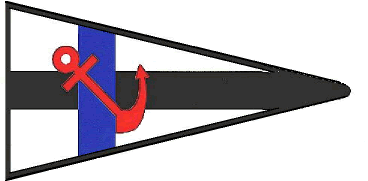 CAMPEONATO ARMADA ARGENTINACLASES INTERNACIONALES 420, 29er, F-18, Laser, Moth25 y 26 de Mayo 2019AVISO DE REGATAReglasEl Campeonato se regirá por las reglas como se define en el Reglamento de Regatas a Vela de la WS 2017 – 2020.Regiran las normas para la organización de competencias de la FAY y los reglamentos selectivos correspondientes.Elegibilidad e inscripciónLos competidores podrán inscribirse completando el formulario adjunto, personalmente en la administración de la Sede Nuñez del Club Universitario de Buenos Aires. Av. Int. Cantilo 3215, de martes a domingo en el horario de 09 a 17 hs., por mail a regatas@cuba.org.ar o ingresando a https://forms.gle/1abFuooAE7ZgtGENALa fecha límite de inscripción será el viernes 24 de mayo a las 14hs.La Autoridad Organizadora podrá aceptar a su criterio inscripciones vencidos los límites de inscripción. Aquellos participantes que no abonen la inscripción antes del viernes 24 de mayo a las 17.00 hs., quedaran automáticamente eliminados de la clasificación.Para que la inscripción sea válida se deberá enviar el comprobante de la operación antes de las fechas y horarios indicados.Los competidores menores deberán estar incorporados en la lista “Menores de edad en regatas”, publicado en la página de la FAY www.fay.org.ar o en su defecto, presentar el formulario de autorización publicado por la FAY, con la firma certificada por notario público, al momento de pago de la inscripción.ARANCELES DE INSCRIPCIONLos costos de inscripción son los siguientes: PROGRAMALa primera señal de atención de cada día, no será dada antes de las 12.00 hsCantidad de Regatas:INSTRUCCIONES DE REGATAEstarán disponibles no más tarde que el 24 de mayo, a las 18.00 hs.SEDE DEL CAMPEONATOSera la Sede Nuñez del club Universitario de Buenos Aires. Dirección: Av. Intendente Cantilo 3215, Ciudad Autónoma de buenos Aires, Argentina.RECORRIDOSPUNTAJEEl Campeonato será válido con las regatas completadas para cada clase.PREMIOS9.1 Se otorgaran premios según la cantidad de barcos inscriptos en cada clase.NEGACION DE RESPONSABILIDADLos competidores participan de este campeonato enteramente bajo su propio riesgo, Ver RRV 4, Decisión de regatear. La autoridad organizadora no aceptara responsabilidad por daños materiales ni por lesiones o muertes relacionados a este campeonato, ocurran previamente, durante o después del mismo.Parque CerradoNo habrá parque cerrado.-PLAYON DE CORTESIALos competidores que lo deseen podrán solicitar playón de cortesía para sus embarcaciones en la administración de la sede, debiendo completar la solicitud correspondiente. La cortesía será a partir de una semana antes del comienzo del evento y hasta una semana después de la finalización del mismo.Aquellas embarcaciones que permanezcan en las instalaciones del club luego de esa fecha, deberán abonar el importe del playón correspondiente.CLUB UNIVERSITARIO DE BUENOS AIRESCAMPEONATO ARMADA ARGENTINA420, 29er, F-18, Laser y MothFormulario InscripciónTimonelBanco:HSBC Suc. Tribunales Nº 703Cuit30-50675269-4Tipo de CuentaCuenta Corriente en PesosNº de Cta.0703214049Clave Bancaria Uniforme1500020600007032140496CLASESIMPORTE Laser
420$ 250$ 40029er$ 400F18Moth$ 500$1000ClaseTotal de regatasRegatas por día4206329er84F1884Laser
Moth6
163
4420
LaserTrapezoide inner o outer loop
Trapezoide inner o outer loop29erBarlovento/Sotavento de 4 piernasF18Barlovento/Sotavento de 4 piernasMothBarlovento /Sotavento de 4 piernas
APELLIDO Y NOMBRE:                                                             SEXO:             Fecha Nac.:                                   D.N.I.                                     Domicilio:                                                          Teléfono Fijo:E MAIL:                                                              Teléfono móvil:                                                      TripulanteAPELLIDO Y NOMBRE:                                                             SEXO:Fecha Nac.:                                   D.N.I.Domicilio:                                                          Teléfono Fijo:E MAIL:                                                              Teléfono móvil:Clase:                                                                 Nro. Vela:                        Club:                                                                   Nro. Spi